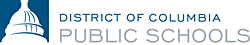        Item                    DescriptionSolicitation Number/Sole SourceGAGA-2022-R-0385Amendment NumberCaptionFood Services Management Company (FSMC)Sub-Contracting Requirement (%)35% if applicableWork Site LocationDCPS SchoolsMarket Type/NIGP CodeOpen MarketPrimary Contact PersonZahra HashmiPrimary Contact Phone(202) 442-5120Primary Contact E-mailZahra.hashmi@k12.dc.govPrimary Contact Fax (optional)(202)  442-6105  Alternate Contact PersonTrevor ThomasAlternate Contact Phone(202) 442-5111Alternate Contact E-mailTrevor.thomas@k12.dc.govAlternate Contact Fax(202) 442-6105Solicitation Advertisement DateNovember 27, 2022Solicitation Issuance DateNovember 28, 2022Solicitation Pick-Up Locationhttps://dcps.dc.gov/page/doing-business-dcps. Search for this RFP Number GAGA-2022-R-0385.Solicitation Fee - Board Number Fee:         N/A                         Board Number:  N/APre-Proposal Conference9:00am EST on December 7, 2022.Pre-Proposal Conference AddressVirtual, Microsoft Teams meeting Join on your computer, mobile app or room device Click here to join the meeting Meeting ID: 295 911 601 102 Passcode: WzrLDB.Download Teams | Join on the webOr call in (audio only) +1 202-539-1291, 875088719#   United States, Washington DC Phone Conference ID: 875 088 719#Site VisitDecember 12, 2022, between 8:00 AM and 3:00 PM, by appointment only.Questions DueNo later than 2:00pm EDT, December 15, 2022Amendment (Qs&As) posted December 20, 2022Proposals DueNo later than 2:00pm EDT December 28, 2022.Synopsis: This is a summary of the solicitation.DCPS seeks to award multiple contracts to experts, capable, and experienced vendors for Food Services Management Company (FSMC).